Publicado en Madrid el 21/06/2018 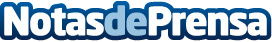 Siete claves de Cigna para practicar un 'online detox' y disfrutar de un verano más saludableAbusar de las nuevas tecnologías puede desembocar en ansiedad, estrés, dolor de cabeza, insomnio o adicción. Los días de vacaciones son la época perfecta para desintoxicarse de la rutina tecnológica y apostar por mejorar el bienestar físico y mental. Cigna, como partner en salud, recomienda emprender un plan de desconexión durante estos días con siete sencillas pautasDatos de contacto:RedacciónNota de prensa publicada en: https://www.notasdeprensa.es/siete-claves-de-cigna-para-practicar-un-online Categorias: Sociedad Entretenimiento Innovación Tecnológica http://www.notasdeprensa.es